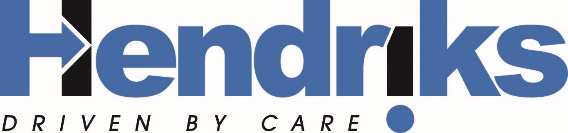 Functieomschrijving Nacht DISPATCHER/CHAUFFEUR Naast het vervoer van rolstoelgebruikers (PRM) is Hendriks actief in andere niche markten van assistentie en vervoer. Zo worden er vliegtuigbemanningen (CREW) vervoerd tussen de luchthavens van Zaventem en diverse hotels, alsook op het domein van Brussels Airport zelf. Daarnaast staat Hendriks, onder de noemer IHcT, en mede in opdracht van Rode Kruis Vlaanderen, in voor de dagelijkse bloedbedeling aan alle Vlaamse ziekenhuizen. Er worden ook nucleaire transporten uitgevoerd in opdracht van UZ Gasthuisberg.Deze activiteiten lopen 24/24 en 7/7.Uiteraard vergt dit een goede operationele opvolging.Wil jij deel uitmaken van een team van 450 toegewijde mensen die streven naar mensvriendelijk en milieubewust vervoer in Vlaanderen, Brussel en Wallonië? Bij Hendriks staat de klant centraal, en wij zijn op zoek naar een gemotiveerde DISPATCHER/CHAUFFEUR voor hOPPIN – IHcT - CREW om ons dynamische team te versterken.Jouw rol:Nacht dispatch voor Hoppin, IHcT en CREW chauffeurs op basis van klantgegevens.Invallen als chauffeur B voor IHCT.Ondersteuning bij ontvangen, beantwoorden en behandelen van klantgerelateerde aanvragen en opdrachten in drie talen (Nederlands en Frans), zowel telefonisch als per mail.Bijhouden van gegevens en secretariaatswerkzaamheden.Profiel:Uitstekende beheersing van Nederlands, Frans en Engels (zowel mondeling als schriftelijk).Sterke en motiverende communicatievaardigheden.Probleemoplossend. Goed geografisch inzicht.Zelfstandig en leergierig.Stressbestendig.Kennis MS Word en Excel + openheid werken met eigen bedrijfssoftware.Affiniteit met de zorg-, vervoers- en/of luchthavensector is een pluspunt.Woonachtig binnen een straal van 20 km rond Melsbroek.Wat bieden wij jou?Een kans om deel uit te maken van een groeiend bedrijf met meerdere vestigingen.Werken in een dynamisch team met toegewijde collega's.Baan als bediende in een prettige werkomgeving.Interne opleidingsmogelijkheden.Marktconform salaris en extralegale voordelen zoals maaltijdcheques en groepsverzekering.Variabel nacht rooster met afwisseling van week- en weekendwerk (uren tussen 23-7). Over Hendriks:Wij zijn gespecialiseerd in zorgvervoer en streven ernaar dit op een mensvriendelijke en milieubewuste manier te organiseren. Met een team van 750 medewerkers zetten wij ons in om bij te dragen aan een betere mobiliteit voor mensen met een mobiliteitsbeperking in Vlaanderen, Brussel, en Wallonië. We hebben 5 vestigingen. Wil je graag meer weten over ons en deze functie? Stuur ons een mailtje of solliciteer nu en we nemen zo snel mogelijk contact met je op. Dit is jouw kans om een cruciale rol te spelen in het centrale personeelsbeleid van een toonaangevend bedrijf. Sluit je aan bij ons team en maak het verschil!